Commercial DivisionAPPLICATION FOR LEASE(PLEASE PRINT)FIRM NAME		MAILING ADDRESS		CITY	 STATE	 ZIP TREET ADDRESS	CITY	STATE	ZIPTELEPHONE	FAXDESCRIPTION OF BUSINESS			LENGTH OF TIME IN BUSINESS TYPE OF BUSINESS	  CORPORATION	  PARTNERSHIP	    SOLE PROPRIETORTAXPAYER I.D. #	 		CONTRACTOR'S LICENSE # 	LANDLORD OR MANAGEMENT COMPANY	OK TO CONTACT	CONTACT PERSON YES NOMAILING ADDRESS	CITY	STATE	ZIPOFFICERS OR PARTNER'S NAME(S) & ADDRESS (ES)	TITLE 	SOCIAL SECURITY# 	TELEPHONE1.2.3.Business Bank Accounts:NAME OF BANK 		 CONTACT	TYPE OF ACCOUNT& BRANCH PERSON	PHONE# 	CITY		STATE	& 	ACCOUNT#1. 	 CHECKING    SAVINGS   LOAN#2. 	 CHECKING    SAVINGS   LOAN#3. 	 CHECKING   SAVINGS   LOAN#Business Credit References:NAME OF CREDITOR                                              PHONE# 	               CITY                  STATE	       ACCOUNT#1.2.3.4.KimberRidge Commercial Real Estate 	APPLICATION FOR LEASEpage 2 0f 2PERSONAL INFORMATION:LAST NAME 	FIRST NAME 	MIDDLE INITIAL 	SOCIAL SECURITY#	DATE OF BIRTH 	TELEPHONEHOME STREET ADDRESS 	CITY 	STATE 	ZIP 	HOW LONG?   	 OWN  RENTPREVIOUS ADDRESS   (If at current address less than 2 years) 	  CITY 	STATE 	 ZIP 	HOW LONG?   	 CURRENT EMPLOYER	POSITION 		HOW LONG? 		SALARY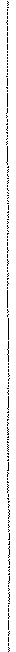 EMPLOYER'S STREET ADDRESS 	CITY 	STATE 	ZIP 	TELEPHONE SUPERVISOR'S NAME & TITLEPREVIOUS EMPLOYER	 POSITION 		HOW LONG? 		SALARY EMPLOYER'S STREET ADDRESS 	CITY 	STATE 	ZIP 	TELEPHONE SUPERVISOR'S NAME & TITLEPERSONAL BANK ACCOUNTS:NAME OF BANK 	CONTACT 	TYPE OF ACCOUNT& BRANCH 	PERSON 	PHONE#	CITY 	STATE 	&ACCOUNT#1. 	 CHECKING      SAVINGS      OTHER#2. 	 CHECKING      SAVINGS      OTHER#Do you have any felony convictions?	 YES 	 NO 	If yes, please give details:Are there any pending suits or unpaid judgments against you? 	 YES 	 NO 	If yes, please give details:Have you ever applied for or obtained credit under another name? 	 YES 	 NO If yes, please give details:Have you filed bankruptcy or compromised a debt? 	 YES 	 NO 	If yes, please give details:We hereby certify that the above information is true and correct to the best of our knowledge.  If approved, we agree to pay all charges according to the terms and conditions as stated by KimberRidge Commercial Real Estate.  If we fail to do so, then we agree to pay any late charges, collection expenses, attorney fees, or service charges, if collection proceedings are instituted.We hereby authorize KimberRidge Commercial Real Estate to verify any of the above referenced information and may check our credit and criminal history from time to time, as KimberRidge Commercial Real Estate deems necessary.  KimberRidge Commercial Real Estate may also answer questions from others about your credit and account experience with us.Signature 	Title 	DateSignature 	Title 	Date